WEBER COUNTY PLANNING DIVISION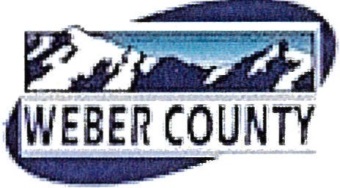 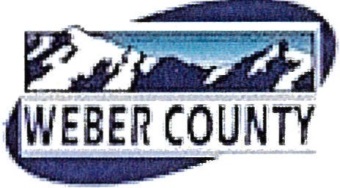 Administrative Review Meeting Agenda     May 01, 2019  4:00 to 5:00 p.m.UVM031419:   Consideration and action on a request for approval of Montgomery Acres, a three lot subdivision, located at 3300 E 4500 N, Liberty in the Agriculture Valley (AV-3) Zone. (Jared Montgomery, Owner)  Felix Lleverino, Presenter Adjournment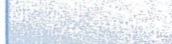 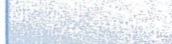 The meeting will be held in the Weber County, Breakout Room, in the Weber Center, 1st Floor, 2380 Washington Blvd., Ogden, Utah unless otherwise posted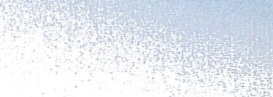 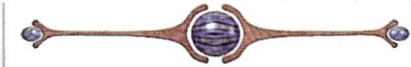 In compliance with the American with Disabilities Act, persons needing auxiliary services for these meetings should call the Weber County Planning ·Commission at 801-399-8791